National Reading a Book Day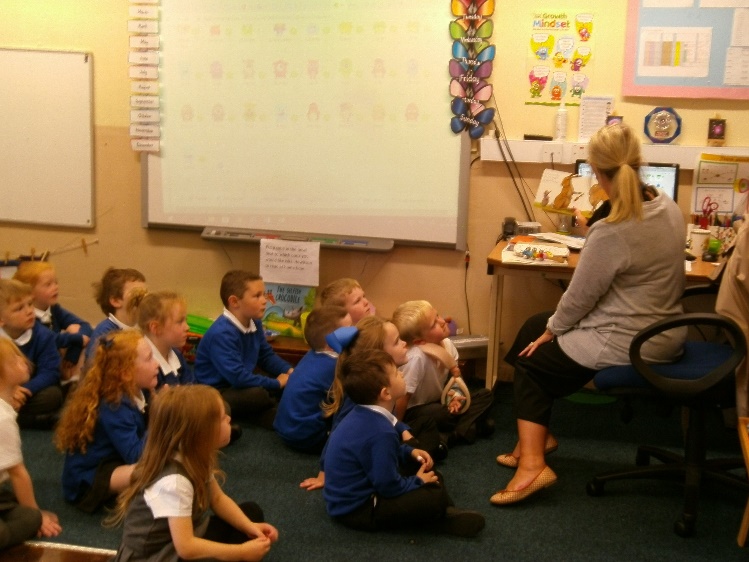 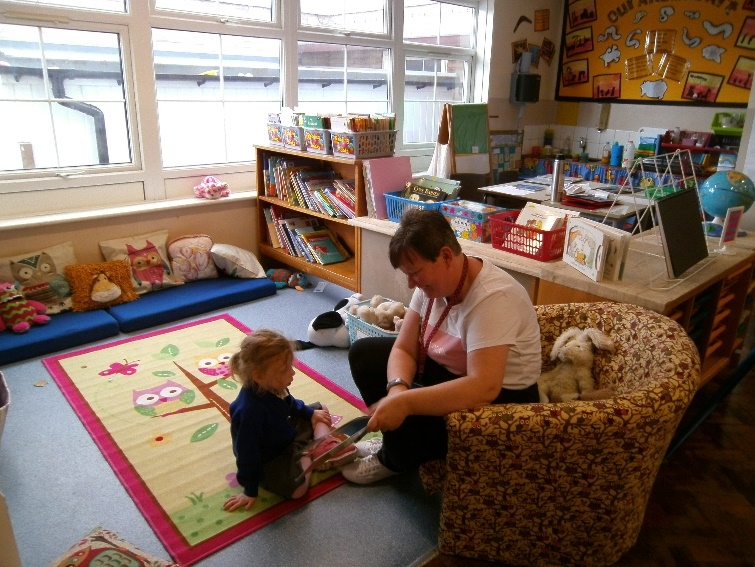 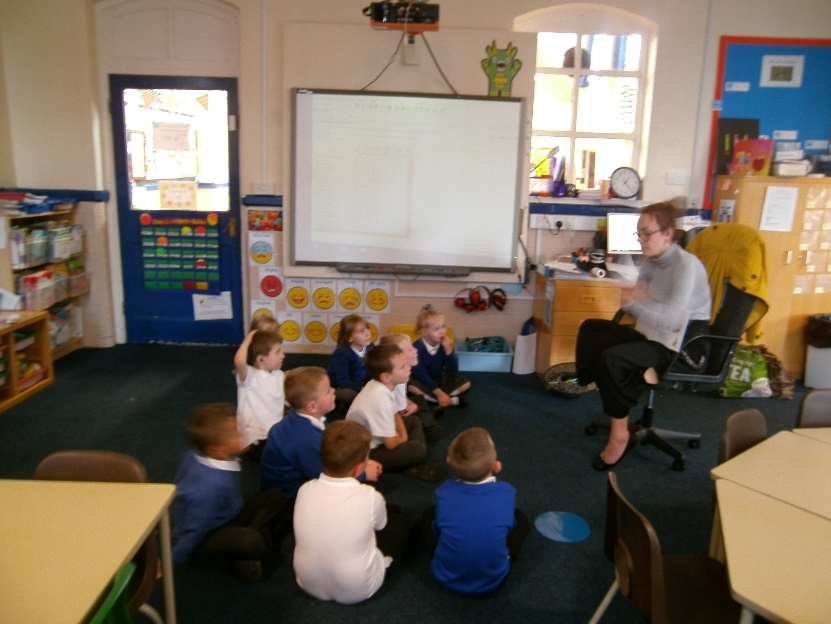 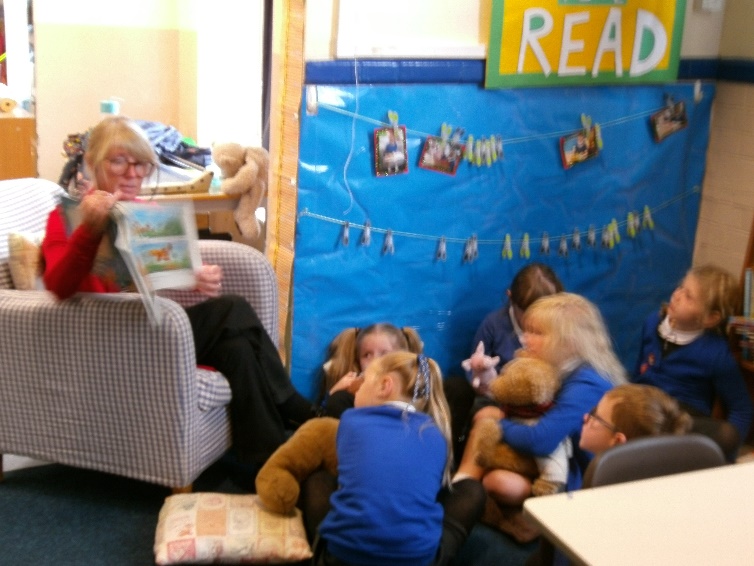 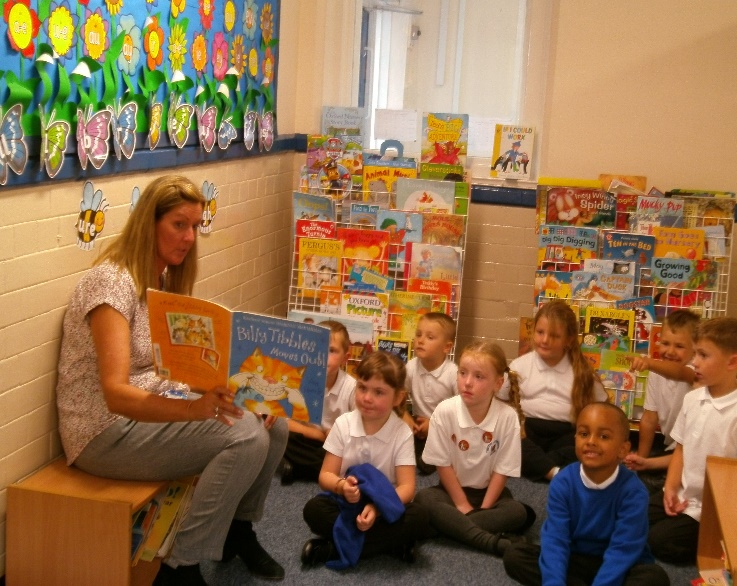 